§705.  Criminal simulation1.   A person is guilty of criminal simulation if:A.  With intent to defraud, the person makes or alters any property so that it appears to have an age, rarity, quality, composition, source or authorship that it does not in fact possess or, with knowledge of its true character and with intent to defraud, the person transfers or possesses property so simulated.  A violation of this paragraph is a Class E crime;  [PL 2015, c. 364, §1 (AMD).]B.  In return for a pecuniary benefit:(1)  The person authors, prepares, writes, sells, transfers or possesses with intent to sell or transfer, an essay, term paper or other manuscript knowing that it will be, or believing that it probably will be, submitted by another person in satisfaction of a course, credit or degree requirement at a university or other degree, diploma or certificate-granting educational institution.  A violation of this subparagraph is a Class E crime; or(2)  The person takes an examination for another person in satisfaction of a course, credit or degree requirement at a university or other degree, diploma or certificate-granting educational institution.  A violation of this subparagraph is a Class E crime;  [PL 2015, c. 364, §1 (AMD).]C.  The person knowingly makes, gives or exhibits a false pedigree in writing of any animal.  A violation of this paragraph is a Class E crime;  [PL 2015, c. 364, §1 (AMD).]D.  With intent to defraud and to prevent identification:(1)  The person alters, removes or obscures the manufacturer's serial number or any other distinguishing identification number, mark or symbol upon any automobile, snowmobile, outboard motor, motorboat, aircraft or any other vehicle or upon any machine or other object, other than a firearm.  A violation of this subparagraph is a Class E crime; or(2)  The person possesses any such object or any such item after that number has been altered, removed or obscured.  A violation of this subparagraph is a Class E crime; or  [PL 2015, c. 364, §1 (AMD).]E.  With intent to defraud or to prevent identification:(1)  The person alters, removes or obscures the manufacturer's make, model or serial number on any firearm.  A violation of this subparagraph is a Class C crime; or(2)  The person possesses a firearm altered as set out in subparagraph (1) or intentionally or knowingly transports any such firearm.  A violation of this subparagraph is a Class C crime.  [PL 2015, c. 364, §1 (NEW).][PL 2015, c. 364, §1 (AMD).]2.    [PL 2015, c. 364, §1 (RP).]SECTION HISTORYPL 1975, c. 499, §1 (NEW). PL 1979, c. 129 (AMD). PL 2015, c. 364, §1 (AMD). The State of Maine claims a copyright in its codified statutes. If you intend to republish this material, we require that you include the following disclaimer in your publication:All copyrights and other rights to statutory text are reserved by the State of Maine. The text included in this publication reflects changes made through the First Regular and First Special Session of the 131st Maine Legislature and is current through November 1. 2023
                    . The text is subject to change without notice. It is a version that has not been officially certified by the Secretary of State. Refer to the Maine Revised Statutes Annotated and supplements for certified text.
                The Office of the Revisor of Statutes also requests that you send us one copy of any statutory publication you may produce. Our goal is not to restrict publishing activity, but to keep track of who is publishing what, to identify any needless duplication and to preserve the State's copyright rights.PLEASE NOTE: The Revisor's Office cannot perform research for or provide legal advice or interpretation of Maine law to the public. If you need legal assistance, please contact a qualified attorney.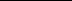 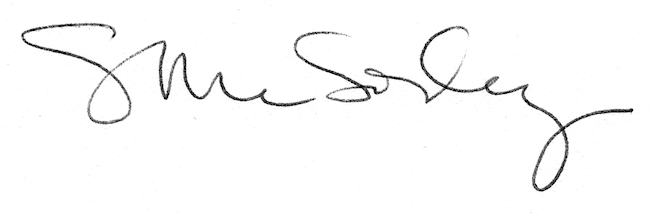 